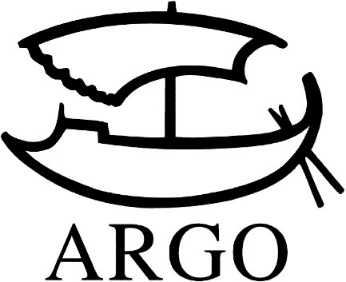 TISKOVÁ ZPRÁVAMiloš Urban vydává nový román Továrna na masoVydává Argo, 320 stran, cena 398 Kč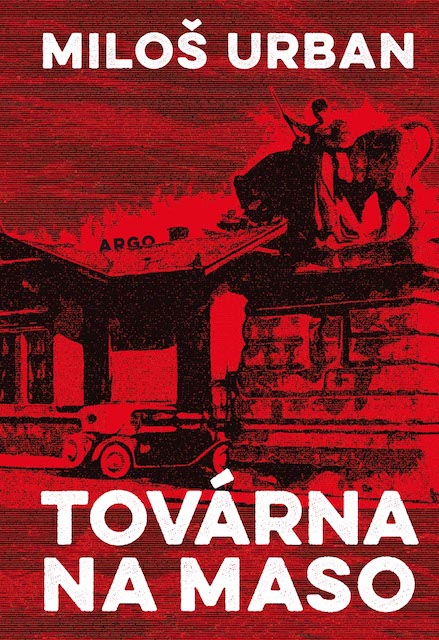 Napínavý příběh z prostředí prvorepublikových Ústředních pražských jatek, dnešní tržnice v Holešovicích, má napětí, tajemství i detektivní zápletku. Hlavní hrdina inženýr Leon Hedbávný má vylepšit společenský obraz podniku, kterému sám vymyslí název „továrna na maso“. Spořádanému manželovi a otci dvou dětí, který má jedinou úchylku, a to své dlouhé vlasy, se vše daří do chvíle, než mu cestu zastoupí znepokojivá Darja Kopecká. A pak se ještě ke všemu v kafilerii jatek najdou lidské kosti…Spisovatel Miloš Urban odmítá, že by jeho romány byly „horory“:„Já s tím žánrem pracuju, ale i s jinými, detektivkou, tajemstvím, romancí, historickým románem. Nikdy to není jen to nebo to. Žánry se nechávám inspirovat, ale ne svázat.“ Továrna na maso je zároveň Urbanovým rozloučením s pražskými Holešovicemi, čtvrtí, kde deset let bydlel. Miloš Urban (1967) je autorem řady románů, povídek a novel, z nichž mnohé si našly cestu i k zahraničním čtenářům. Z jeho tvorby nejvíc zaujaly romány Sedmikostelí (Argo 1999), Santiniho jazyk (Argo 2005), Lord Mord (Argo 2008), Praga Piccola (Argo 2012). Zatím poslední román – karlovarský horor KAR vyšel před třemi lety. Podle jeho románů vznikly i filmy Santiniho jazyk a Hastrman. Od roku 2001 je nakladatelským redaktorem v Argu.Kontakty:ARGO spol. s r. o.Milíčova 13Radka Potměšilováradka.potmesilova@argo.czTel. 736737266